ПРАВИТЕЛЬСТВО РЕСПУБЛИКИ МОРДОВИЯПОСТАНОВЛЕНИЕот 28 января 2013 г. N 18ОБ УТВЕРЖДЕНИИ ПОРЯДКА ОПРЕДЕЛЕНИЯ ОБЪЕМАИ ПРЕДОСТАВЛЕНИЯ СУБСИДИЙ ДЕТСКИМ И МОЛОДЕЖНЫМСОЦИАЛЬНО ОРИЕНТИРОВАННЫМ НЕКОММЕРЧЕСКИМ ОРГАНИЗАЦИЯМВ соответствии со статьей 78.1 Бюджетного кодекса Российской Федерации, пунктом 3 статьи 2 Закона Республики Мордовия от 28 августа 2012 г. N 58-З "О поддержке социально ориентированных некоммерческих организаций" Правительство Республики Мордовия постановляет:1. Утвердить прилагаемый Порядок определения объема и предоставления субсидий детским и молодежным социально ориентированным некоммерческим организациям.2. Настоящее постановление вступает в силу со дня его официального опубликования.Председатель ПравительстваРеспублики МордовияВ.СУШКОВУтвержденпостановлением ПравительстваРеспублики Мордовияот 28 января 2013 г. N 18ПОРЯДОКОПРЕДЕЛЕНИЯ ОБЪЕМА И ПРЕДОСТАВЛЕНИЯ СУБСИДИЙДЕТСКИМ И МОЛОДЕЖНЫМ СОЦИАЛЬНО ОРИЕНТИРОВАННЫМНЕКОММЕРЧЕСКИМ ОРГАНИЗАЦИЯМ1. Настоящий Порядок устанавливает цели, условия, порядок предоставления и определения объема субсидий из республиканского бюджета Республики Мордовия детским и молодежным социально ориентированным некоммерческим организациям, за исключением государственных (муниципальных) учреждений (далее - Порядок), осуществляющим в соответствии со статьей 1 Закона Республики Мордовия от 28 августа 2012 г. N 58-З "О поддержке социально ориентированных некоммерческих организаций" следующие виды деятельности:благотворительная деятельность, а также деятельность в области содействия благотворительности и добровольчества;содействие духовному развитию личности;укрепление и развитие межнационального, межэтнического и межконфессионального сотрудничества;деятельность в области духовно-нравственного, гражданско-патриотического и военно-патриотического воспитания, подготовки граждан к военной службе;деятельность в области развития научно-технического творчества детей и молодежи.2. Предоставление субсидий осуществляется по результатам отбора получателей субсидий для предоставления субсидий. Способом проведения отбора является конкурс, который проводится в целях определения получателей субсидий исходя из наилучших условий достижения результатов, в целях достижения которых предоставляется субсидия (далее - конкурс, конкурсный отбор).3. Субсидии предоставляются в целях финансовой поддержки на финансовое обеспечение затрат детских и молодежных социально ориентированных некоммерческих организаций (далее - организация), осуществляющих согласно учредительным документам деятельность, соответствующую одному из видов деятельности, указанных в пункте 1 настоящего Порядка и реализующих общественно значимые программы (проекты) на территории Республики Мордовия.4. Главным распорядителем средств республиканского бюджета Республики Мордовия, осуществляющим предоставление субсидий в соответствии с настоящим Порядком, является Государственный комитет по делам молодежи Республики Мордовия (далее - Комитет).(в ред. Постановления Правительства РМ от 26.01.2023 N 40)Сведения о субсидии размещаются Комитетом на едином портале бюджетной системы Российской Федерации в информационно-телекоммуникационной сети "Интернет" (далее - единый портал) не позднее 15-го рабочего дня, следующего за днем принятия закона Республики Мордовия о республиканском бюджете Республики Мордовия на соответствующий финансовый год и на плановый период (закона Республики Мордовия о внесении изменений в Закон Республики Мордовия о республиканском бюджете Республики Мордовия на соответствующий финансовый год и на плановый период).(часть вторая в ред. Постановления Правительства РМ от 06.06.2023 N 263)5. Субсидии предоставляются организациям, осуществляющим деятельность на территории Республики Мордовия.6. В целях проведения конкурсного отбора организаций Комитет осуществляет следующие полномочия:(в ред. Постановления Правительства РМ от 26.01.2023 N 40)1) принимает решение о проведении конкурса;2) создает конкурсную комиссию по рассмотрению и оценке заявок участников конкурса (далее - Комиссия) и утверждает ее персональный состав из числа сотрудников Комитета и представителя Общественного совета при Комитете в общем количестве не менее пяти человек;(пп. 2 в ред. Постановления Правительства РМ от 26.01.2023 N 40)3) обеспечивает размещение объявления о проведении конкурса и результатах конкурса на едином портале и на официальном сайте Комитета в информационно-телекоммуникационной сети "Интернет";(в ред. Постановления Правительства РМ от 26.01.2023 N 40)4) обеспечивает оказание методической помощи организациям при подготовке документов для участия в конкурсе;5) организует прием и регистрацию заявок;6) обеспечивает рассмотрение заявок на предмет их соответствия установленным в объявлении о проведении конкурсного отбора требованиям;7) осуществляет организационно-техническое обеспечение деятельности Комиссии.7. Объявление о проведении конкурсного отбора размещается на едином портале и на официальном сайте Комитета в информационно-телекоммуникационной сети "Интернет" не позднее чем за 31 календарный день до даты окончания подачи документов на участие в конкурсе.(в ред. Постановления Правительства РМ от 26.01.2023 N 40)Объявление о проведении конкурсного отбора включает следующие сведения:сроки проведения конкурса (дата, время начала и окончания приема заявок), которые не могут быть менее 30 календарных дней, следующих за днем размещения объявления о проведении конкурсного отбора;наименование, место нахождения, почтовый адрес, адрес электронной почты Комитета;(в ред. Постановления Правительства РМ от 26.01.2023 N 40)результаты предоставления субсидии согласно пункту 31 настоящего Порядка;(в ред. Постановления Правительства РМ от 06.06.2023 N 263)доменное имя и (или) указатели страниц сайта в информационно-телекоммуникационной сети "Интернет", на котором обеспечивается проведение конкурсного отбора;(в ред. Постановления Правительства РМ от 06.06.2023 N 263)требования к организациям, которым они должны соответствовать на день подачи документов на участие в конкурсе, согласно пунктам 8 и 9 настоящего Порядка, и документов, представляемых организацией для подтверждения соответствия таким требованиям, указанных в пункте 10 настоящего Порядка;порядок подачи заявок участниками конкурсного отбора и требования, предъявляемые к форме и содержанию заявок, подаваемых участниками конкурсного отбора;порядок отзыва заявок участников конкурсного отбора, порядок возврата заявок участников конкурсного отбора, определяющего в том числе основания для возврата заявок участников конкурсного отбора, порядок внесения изменений в заявки участников конкурсного отбора;правила рассмотрения и оценки заявок, представленных участниками конкурса;порядок предоставления участнику конкурса разъяснений положений объявления о проведении конкурсного отбора, даты начала и окончания срока такого предоставления;контактные телефоны для получения разъяснений положений объявления о проведении конкурсного отбора;срок, в течение которого победитель (победители) конкурса должен подписать договор о предоставлении субсидии;условия признания победителя (победителей) конкурса уклонившимся от заключения договора о предоставлении субсидии;дата размещения результатов конкурсного отбора на едином портале и на официальном сайте Комитета в информационно-телекоммуникационной сети "Интернет", которая не может быть позднее 14-го календарного дня, следующего за днем определения победителя (победителей) конкурса.(в ред. Постановления Правительства РМ от 26.01.2023 N 40)8. Организации на день подачи документов на участие в конкурсном отборе должна соответствовать следующим требованиям:отсутствие неисполненной обязанности по уплате налогов, сборов, страховых взносов, пеней, штрафов, процентов, подлежащих уплате в соответствии с законодательством Российской Федерации о налогах и сборах;отсутствие просроченной задолженности по возврату в республиканский бюджет Республики Мордовия субсидий, бюджетных инвестиций, предоставленных в том числе в соответствии с иными правовыми актами, и иной просроченной (неурегулированной) задолженности перед республиканским бюджетом Республики Мордовия;отсутствие факта нахождения организации в процессе реорганизации (за исключением реорганизации в форме присоединения к юридическому лицу, являющемуся участником отбора, другого юридического лица), ликвидации, в отношении организации не введена процедура банкротства, деятельность организации не приостановлена в порядке, предусмотренном законодательством Российской Федерации;в реестре дисквалифицированных лиц отсутствуют сведения о дисквалифицированных руководителе, членах коллегиального исполнительного органа, лице, исполняющем функции единоличного исполнительного органа, или главном бухгалтере участника отбора;участники отбора не должны являться иностранными юридическими лицами, в том числе местом регистрации которых является государство или территория, включенные в утверждаемый Министерством финансов Российской Федерации перечень государств и территорий, используемых для промежуточного (офшорного) владения активами в Российской Федерации (далее - офшорные компании), а также российскими юридическими лицами, в уставном (складочном) капитале которых доля прямого или косвенного (через третьих лиц) участия офшорных компаний в совокупности превышает 25 процентов (если иное не предусмотрено законодательством Российской Федерации). При расчете доли участия офшорных компаний в капитале российских юридических лиц не учитывается прямое и (или) косвенное участие офшорных компаний в капитале публичных акционерных обществ (в том числе со статусом международной компании), акции которых обращаются на организованных торгах в Российской Федерации, а также косвенное участие таких офшорных компаний в капитале других российских юридических лиц, реализованное через участие в капитале указанных публичных акционерных обществ;(в ред. Постановления Правительства РМ от 06.06.2023 N 263)отсутствие у организации фактов получения средств из республиканского бюджета Республики Мордовия на основании иных нормативных правовых актов Республики Мордовия на цели, указанные в пункте 3 настоящего Порядка.9. Требования, предъявляемые к организациям для участия в конкурсном отборе:наличие опыта, необходимого для достижения результата предоставления субсидии;наличие кадрового состава и материально-технической базы, необходимых для достижения результатов предоставления субсидии;предоставление сведений об имеющемся кадровом составе и материально-технической базе, необходимых для достижения результатов предоставления субсидии;наличие согласия организации на осуществление Комитетом проверок соблюдения порядка и условий предоставления субсидий, в том числе в части достижения результатов предоставления субсидии, а также проверок органами государственного финансового контроля в соответствии со статьями 268.1 и 269.2 Бюджетного кодекса Российской Федерации.(в ред. Постановления Правительства РМ от 06.06.2023 N 263)10. Для участия в конкурсном отборе организация представляет в Комитет в срок не позднее даты окончания срока подачи документов для участия в конкурсном отборе, указанного в объявлении о проведении конкурсного отбора, заявку на участие в конкурсе, заверенную подписью руководителя и скрепленную оттиском печати организации (при наличии), с указанием расчетного и (или) корреспондентского счета организации (далее - заявка) с приложением следующих документов:(в ред. Постановлений Правительства РМ от 26.01.2023 N 40, от 06.06.2023 N 263)1) копии учредительных документов организации, заверенные руководителем, скрепленные оттиском печати организации (при наличии);(в ред. Постановления Правительства РМ от 06.06.2023 N 263)2) программы (проекта), включающей(-его) в себя:описание проблемы и потребности в предлагаемых социально значимых мероприятиях, механизм их реализации, обоснование необходимости достижения поставленных целей и задач;сведения об имеющихся ресурсах для реализации поставленных целей и задач: собственные или арендуемые основные средства, материально-технические и нематериальные ресурсы, финансовые ресурсы, квалификация сотрудников, стабильность состава трудового коллектива (краткие характеристики по каждой позиции);календарный план, содержащий социально значимые мероприятия, и график их проведения на очередной финансовый год (календарный план реализации проекта должен содержать четкое описание этапов реализации проекта с достижением промежуточных результатов);ожидаемые результаты реализации социально значимых мероприятий (в их числе могут быть указаны результаты исследовательской, образовательной, воспитательной, консультационной, досуговой деятельности);смету расходов на реализацию социально значимых мероприятий с указанием общей суммы затрат, суммы собственных (привлеченных) и бюджетных средств;показатели, необходимые для достижения результатов предоставления субсидии, согласно приложению к настоящему Порядку;3) справки, составленной в произвольной форме, подписанной руководителем организации, о наличии у организации успешного опыта, необходимого для достижения результата предоставления субсидии;4) письма руководителя организации в адрес Комитета о представлении согласия на публикацию (размещение) в информационно-телекоммуникационной сети "Интернет" информации об участнике конкурсного отбора, подаваемого организацией конкурсного материала и иной информации об организации, связанной с конкурсным отбором, представляемой в соответствии с настоящим Порядком.(в ред. Постановления Правительства РМ от 26.01.2023 N 40)В заявке также указываются:согласие организации на осуществление Комитетом проверок соблюдения порядка и условий предоставления субсидий, в том числе в части достижения результатов предоставления субсидии, а также проверок органами государственного финансового контроля в соответствии со статьями 268.1 и 269.2 Бюджетного кодекса Российской Федерации;(в ред. Постановления Правительства РМ от 06.06.2023 N 263)гарантия отсутствия в реестре дисквалифицированных лиц сведений о дисквалифицированных руководителе, членах коллегиального исполнительного органа, лице, исполняющем функции единоличного исполнительного органа, или главном бухгалтере участника конкурсного отбора;гарантия неполучения участником конкурсного отбора в текущем году средств из республиканского бюджета Республики Мордовия на основании иных нормативных правовых актов Республики Мордовия на цели, указанные в пункте 3 настоящего Порядка.Форма заявки на участие в конкурсе утверждается приказом председателя Комитета в соответствии с требованиями настоящего пункта.(в ред. Постановления Правительства РМ от 26.01.2023 N 40)В случае если документы на участие в конкурсном отборе содержат персональные данные, то к ним на бумажном носителе прилагается согласие субъектов персональных данных на их обработку.Документы на участие в конкурсе представляются в Комитет непосредственно (нарочно) или направляются посредством почтовой связи.(в ред. Постановления Правительства РМ от 26.01.2023 N 40)Документы на участие в конкурсе могут быть отозваны организацией до окончания срока приема документов путем направления в Комитет соответствующего обращения.(в ред. Постановления Правительства РМ от 26.01.2023 N 40)Кроме документов, указанных в части первой и второй настоящего пункта, организация может представить дополнительные документы и материалы о деятельности, в том числе информацию о ранее реализованных программах (проектах), в том числе буклеты, брошюры, фотографии, благодарственные письма и отзывы.Организация может подать заявку и претендовать на получение субсидии только по одному из видов деятельности, указанных в пункте 1 настоящего Порядка.Организация несет ответственность за достоверность сведений, представленных в заявке.11. Прием заявок осуществляется в срок, указанный в объявлении о проведении конкурсного отбора.В случае если в течение периода приема заявок не подано ни одной заявки на участие в конкурсном отборе, такой конкурс признается несостоявшимся.12. Регистрация заявок осуществляется Комитетом в день поступления в той последовательности, в которой они поступили, в журнале регистрации входящей (поступающей) корреспонденции.(в ред. Постановления Правительства РМ от 26.01.2023 N 40)13. Комитет в течение 3 рабочих дней со дня представления организацией заявки в рамках межведомственного взаимодействия в установленном порядке запрашивает выписку из Единого государственного реестра юридических лиц (содержащиеся в нем сведения) в налоговых органах, которые участвуют в предоставлении государственных услуг и в распоряжении которых такой документ (содержащиеся в нем сведения) должен находиться в соответствии с нормативными правовыми актами Российской Федерации.(в ред. Постановления Правительства РМ от 26.01.2023 N 40)Сведения об отсутствии неисполненной обязанности по уплате налогов, сборов, страховых взносов, пеней, штрафов, процентов, подлежащих уплате в соответствии с законодательством Российской Федерации о налогах и сборах, Комитет получает с официального сайта федерального органа исполнительной власти, уполномоченного по контролю и надзору в области налогов и сборов.(в ред. Постановления Правительства РМ от 26.01.2023 N 40)Организации вправе представить указанные документы в Комитет самостоятельно.(в ред. Постановления Правительства РМ от 26.01.2023 N 40)14. Основаниями для отклонения заявки организации являются:1) несоответствие организации требованиям, установленным в пунктах 8 и 9 настоящего Порядка;2) несоответствие представленных организацией заявки и документов, указанных в пункте 10 настоящего Порядка, требованиям настоящего Порядка и объявления о проведении конкурса, или непредставление (представление не в полном объеме) указанных документов;3) недостоверность информации, содержащейся в документах, представленных организацией, в том числе информации о месте нахождения и адресе организации;4) подача заявки после даты и (или) времени, определенных для подачи.15. Комитет в срок, не превышающий 3 рабочих дней со дня окончания приема заявок, указанного в объявлении о проведении конкурсного отбора, рассматривает документы, указанные в пункте 10 настоящего Порядка, и проверяет их на наличие оснований для отклонения заявок организаций, определенных пунктом 14 настоящего Порядка и указанных в объявлении о проведении конкурса. В случае наличия в представленных документах оснований для отклонения указанных заявок возвращает их в течение 5 рабочих дней, следующих за днем рассмотрения документов, организации с мотивированным отказом в допуске к конкурсу, а в случае отсутствия оснований для отклонения заявки - направляет документы в Комиссию в течение 3 рабочих дней, следующих за днем рассмотрения документов.(в ред. Постановления Правительства РМ от 26.01.2023 N 40)16. Комиссия осуществляет следующие полномочия:оценивает заявки по критериям, установленным в пункте 17 настоящего Порядка, и при необходимости приглашает на заседания представителей организаций с целью уточнения возникающих вопросов по представленным заявкам;формирует перечень организаций, получивших среднюю сумму баллов выше порогового значения, установленного в пункте 18 настоящего Порядка.Комиссия имеет право приглашать:представителей организации с целью уточнения вопросов для принятия объективного решения;экспертов-специалистов из других организаций.Заседание комиссии проводится не позднее 5 рабочих дней со дня получения от Комитета документов организации.(в ред. Постановления Правительства РМ от 26.01.2023 N 40)Заседание комиссии считается правомочным в случае присутствия не менее половины от общего числа членов комиссии.Заседание комиссии проводит председатель, а в его отсутствие - заместитель председателя комиссии.17. Анализ и оценка представленных организациями материалов, указанных в пункте 10 настоящего Порядка, осуществляются с использованием балльного метода на основании следующих критериев:1) социальная значимость программы (проекта);2) степень готовности ресурсного потенциала организации к реализации предлагаемой программы (проекта).Критерий "Социальная значимость программы (проекта)" оценивается по следующим подкритериям:актуальность программы (проекта), перспективы ее (его) реализации;соответствие целей и задач предлагаемой программы (проекта) уставным целям организации;методологический подход к реализации программы (проекта) и его эффективность;отзывы о деятельности организации при реализации аналогичных программ (проектов).Критерий "Степень готовности ресурсного потенциала организации к реализации предлагаемой программы (проекта)" оценивается по следующим подкритериям:эффективность и уровень проектной проработки предлагаемой программы (проекта);административная готовность организации к реализации программы (проекта) (наличие и квалификация работников организации);наличие и состояние материально-технической базы, обеспечивающей реализацию программы (проекта);наличие и размер средств и ресурсов, привлеченных из других источников для реализации предлагаемых к оказанию услуг;опыт работы в сфере выполнения в прошлом мероприятий, аналогичных по содержанию и объему, заявляемым в программе (проекте);соотношение затрат на осуществление программы (проекта) и планируемого результата от его реализации.18. Заявки, представленные участниками конкурсного отбора, оцениваются Комиссией по 5-балльной шкале по подкритериям конкурсного отбора организаций в целях максимального учета особенностей предложений, поступивших от организаций, в срок не позднее 10 календарных дней после окончания срока приема заявок на участие в конкурсном отборе. По результатам оценки членами Комиссии заявок подсчитываются итоговые баллы в отношении рассмотренных заявок. Секретарь Комиссии суммирует выставленные членами Комиссии баллы отдельно по каждому подкритерию.Итоговый балл, предусмотренный частью первой настоящего пункта, определяется как отношение суммы средних арифметических значений баллов по каждому подкритерию оценки, присвоенных заявке, к общему количеству подкритериев оценки.Организации, заявки которых получили итоговые баллы, превышающие пороговое значение - 4, включаются в перечень организаций на получение субсидии и присваиваются порядковые номера.Организации, набравшие среднюю сумму баллов меньше 4, не включаются в перечень организаций на получение субсидии.В случае, если несколько победителей конкурсного отбора набрали одинаковое количество баллов и при этом лимитов бюджетных ассигнований недостаточно для предоставления субсидии каждому из победителей, субсидия распределяется пропорционально суммам, указанным в заявках.В случае, если участие в конкурсе принимала одна организация, она имеет право на получение субсидии, если средняя сумма набранных ею баллов превышает 4. Субсидия указанной организации предоставляется в размере бюджетных средств, предусмотренных в республиканском бюджете Республики Мордовия по Комитету на предоставление субсидии.(в ред. Постановления Правительства РМ от 26.01.2023 N 40)Определение победителей отбора осуществляется на основании итоговых баллов, присвоенных организациям.19. Рекомендации Комиссии по итогам оценки заявок по критериям оценки, установленным в пункте 17 настоящего Порядка, а также решение о включении участников конкурса в перечень организаций, заявкам которых присвоены итоговые баллы, превышающие пороговое значение, установленное в пункте 18 настоящего Порядка, оформляются протоколом.Протокол составляется и подписывается председателем (в случае его отсутствия - заместителем председателя), секретарем и членами Комиссии, присутствовавшими на заседании Комиссии, не позднее рабочего дня, следующего за днем проведения заседания Комиссии.Протокол должен содержать следующую информацию:список присутствующих на заседании комиссии членов комиссии;сведения о рассмотренных заявок и об итоговом балле, полученной каждой заявкой;наименование участников конкурса, индивидуальные номера налогоплательщиков участников конкурса и наименование победителей конкурса;рекомендуемый размер субсидий в отношении каждого победителя конкурса, в пределах бюджетных ассигнований и лимитов бюджетных обязательств, утвержденных и доведенных Комитету на цели, установленные пунктом 3 настоящего Порядка.(в ред. Постановления Правительства РМ от 26.01.2023 N 40)20. Комитет с учетом протокола Комиссии в течение 5 рабочих дней со дня оформления протокола Комиссии принимает решение о предоставлении субсидий или об отказе в предоставлении субсидий.(в ред. Постановления Правительства РМ от 26.01.2023 N 40)Решение о предоставлении субсидии оформляется приказом председателя Комитета об утверждении распределения субсидий.(в ред. Постановлений Правительства РМ от 26.01.2023 N 40, от 06.06.2023 N 263)Решение об отказе в предоставлении субсидии оформляется уведомлением.21. Комитет в течение 5 календарных дней со дня издания приказа председателя Комитета направляет организации письменное уведомление о принятом решении.(в ред. Постановления Правительства РМ от 26.01.2023 N 40)22. Условиями предоставления субсидии являются:согласие организации на осуществление Комитетом проверок соблюдения порядка и условий предоставления субсидий, в том числе в части достижения результатов предоставления субсидии, а также проверок органами государственного финансового контроля в соответствии со статьями 268.1 и 269.2 Бюджетного кодекса Российской Федерации;(в ред. Постановления Правительства РМ от 06.06.2023 N 263)запрет приобретения за счет полученных средств, предоставленных в целях финансового обеспечения затрат получателей субсидий, иностранной валюты, за исключением операций, осуществляемых в соответствии с валютным законодательством Российской Федерации при закупке (поставке) высокотехнологичного импортного оборудования, сырья и комплектующих изделий;соответствие получателя субсидии по состоянию на день подачи конкурсных материалов критериям и требованиям, указанным в пунктах 8 и 9 настоящего Порядка.23. Основаниями для отказа в предоставлении субсидии являются:1) несоответствие организации требованиям, установленным в пунктах 8 и 9 настоящего Порядка;2) несоответствие представленных организацией документов, указанных в пункте 10 настоящего Порядка, требованиям настоящего Порядка и объявлению о проведении конкурса или непредставление (представление не в полном объеме) указанных документов;(в ред. Постановления Правительства РМ от 06.06.2023 N 263)3) несоответствие организации, претендующей на получение субсидии, условиям предоставления субсидии, указанным в пункте 22 настоящего Порядка;(пп. 3 в ред. Постановления Правительства РМ от 06.06.2023 N 263)4) установления факта недостоверности представленной организацией информации;5) ранее в отношении организации было принято решение об оказании аналогичной поддержки и сроки ее оказания не истекли.24. Не позднее 14-го календарного дня, следующего за днем определения победителя (победителей) конкурса Комитетом на едином портале и на официальном сайте Комитета в информационно-телекоммуникационной сети "Интернет" размещается информация о результатах рассмотрения заявок, включающая следующие сведения:(в ред. Постановления Правительства РМ от 26.01.2023 N 40)дату, время и место проведения рассмотрения заявок;дату, время и место оценки заявок;информацию об участниках конкурса, заявки которых были рассмотрены;информацию об участниках конкурса, заявки которых были отклонены, с указанием причин их отклонения, в том числе положений объявления, которым не соответствуют такие заявки;последовательность оценки заявок, присвоенное заявкам среднее арифметическое среднего значения баллов, принятое на основании результатов оценки заявок решение о присвоении заявкам порядковых номеров;наименование получателя (получателей) субсидии, с которым заключаются договор, и размер предоставляемой ему субсидии.25. Комитет не позднее 5 календарных дней со дня подписания приказа председателя Комитета об утверждении распределения субсидии направляет победителю конкурса договор о предоставлении субсидии за счет средств республиканского бюджета Республики Мордовия (далее - договор) для подписания.(в ред. Постановления Правительства РМ от 26.01.2023 N 40)Победитель конкурса в течение 3 календарных дней со дня получения договора направляет в Комитет подписанный руководителем организации и скрепленный оттиском печати организации (при наличии) договор.(в ред. Постановления Правительства РМ от 06.06.2023 N 263)В случае нарушения сроков, указанных в части второй настоящего пункта, организация считается уклонившейся от подписания договора.Договор заключается в соответствии с типовой формой, утвержденной приказом Министра финансов Республики Мордовия от 8 ноября 2017 г. N 127.(в ред. Постановления Правительства РМ от 06.06.2023 N 263)В договоре указываются значения показателей, необходимых для достижения результатов предоставления субсидии, предусмотренные приложением к настоящему Порядку.Обязательным условием предоставления субсидии, включаемым в договор, является согласие получателя субсидии на осуществление Комитетом проверок соблюдения порядка и условий предоставления субсидий, в том числе в части достижения результатов предоставления субсидии, а также проверок органами государственного финансового контроля в соответствии со статьями 268.1 и 269.2 Бюджетного кодекса Российской Федерации.(часть шестая в ред. Постановления Правительства РМ от 06.06.2023 N 263)Изменение договора осуществляется по инициативе сторон и оформляется в виде дополнительного соглашения, которое является его неотъемлемой частью, в следующих случаях:изменение реквизитов сторон договора, в том числе реквизитов расчетного и (или) корреспондентского счета;уменьшение общей суммы субсидии, предоставляемой получателю, при уменьшении размера потребности вследствие сокращения обязательств (затрат), финансовое обеспечение которых подлежит осуществлению за счет средств субсидии.Изменение договора в части изменения цели предоставления субсидии, предусмотренной в соответствии с настоящим Порядком, а также значений показателей, необходимых для достижения результатов предоставления субсидии, не допускается.26. Размер субсидии, выплачиваемый победителям конкурса, в пределах лимитов бюджетных ассигнований и лимитов бюджетных обязательств, утвержденных и доведенных Комитету на цели, установленные пунктом 3 настоящего Порядка, в соответствии с законом Республики Мордовия о республиканском бюджете Республики Мордовия на соответствующий финансовый год и на плановый период, определяется в следующем порядке: 100% от стоимости подлежащих финансовому обеспечению затрат на реализацию программы (проекта) мероприятий при достаточности запланированных на эти цели бюджетных ассигнований.(в ред. Постановлений Правительства РМ от 26.01.2023 N 40, от 06.06.2023 N 263)В случае невозможности предоставления субсидии в рамках настоящего Порядка в текущем финансовом году в связи с недостаточностью лимитов бюджетных обязательств ее предоставление осуществляется в очередном финансовом году без повторного прохождения проверки на соответствие указанным категориям и (или) критериям отбора.Для получения в текущем финансовом году субсидии получатели субсидии в срок до 30 июня представляют в Комитет заявление о нуждаемости в средствах, не полученных в прошлом финансовом году в связи с недостаточностью лимитов бюджетных обязательств.(в ред. Постановления Правительства РМ от 26.01.2023 N 40)27. Для перечисления субсидии или части субсидии организация по мере необходимости (в соответствии с графиком реализации мероприятий) представляет в Комитет заявку по форме, утверждаемой приказом председателя Комитета. Предоставление субсидии осуществляется путем перечисления денежных средств в установленном законодательством Российской Федерации порядке на указанные в заявке расчетный и (или) корреспондентский счет, открытый получателем субсидии в учреждении Центрального банка Российской Федерации или кредитной организации (за исключением субсидий, подлежащих в соответствии с бюджетным законодательством Российской Федерации казначейскому сопровождению).(в ред. Постановления Правительства РМ от 26.01.2023 N 40)28. В течение 3 рабочих дней со дня получения заявки, указанной в пункте 27 настоящего Порядка, Комитет представляет в Министерство финансов Республики Мордовия запрос предельных объемов оплаты денежных обязательств по выплате субсидии в соответствии с Порядком утверждения и доведения до главных распорядителей и получателей средств республиканского бюджета Республики Мордовия предельного объема оплаты денежных обязательств, утвержденным приказом Министерства финансов Республики Мордовия от 12 октября 2018 г. N 193.(в ред. Постановлений Правительства РМ от 26.01.2023 N 40, от 06.06.2023 N 263)После доведения предельных объемов денежных обязательств по выплате субсидии на лицевой счет, открытый Комитету как получателю средств республиканского бюджета Республики Мордовия в Управлении Федерального казначейства по Республике Мордовия, Комитет представляет в Управление Федерального казначейства по Республике Мордовия заявку на кассовый расход на выплату субсидии в целях ее санкционирования в соответствии со статьей 219 Бюджетного кодекса Российской Федерации.(в ред. Постановления Правительства РМ от 26.01.2023 N 40)29. Предоставленные субсидии могут быть использованы только на осуществление расходов, связанных с реализацией мероприятий программы (проекта), в том числе на:оплату труда;арендную плату;издательско-полиграфические услуги, в том числе макет, дизайн;расходы на призы, сувенирную продукцию с учетом НДФЛ;компенсацию расходов на проживание, питание с учетом НДФЛ;командировочные расходы;транспортные услуги;информационные услуги (размещение информации о проекте в средствах массовой информации, газете, журнале, на портале, сайте);приобретение оборудования, в том числе в связи с модернизацией (оформлением) помещения в целях, связанных с реализацией мероприятий программы (проекта);(в ред. Постановления Правительства РМ от 20.06.2023 N 283)расходные материалы и комплектующие изделия, инвентарь;оформление (модернизация) помещения в целях, связанных с реализацией мероприятий программы (проекта);(в ред. Постановления Правительства РМ от 20.06.2023 N 283)уплату налогов, сборов, страховых взносов и иных обязательных платежей в бюджет соответствующего уровня бюджетной системы Российской Федерации.(абзац введен Постановлением Правительства РМ от 20.06.2023 N 283)На оплату труда, арендную плату, уплату налогов, сборов, страховых взносов и иных обязательных платежей в бюджет соответствующего уровня бюджетной системы Российской Федерации, связанные с реализацией мероприятий программы (проекта), допускается использовать не более 30 процентов предоставленной субсидии.30. За счет предоставленных субсидий организациям запрещается осуществлять следующие расходы:связанные с осуществлением предпринимательской деятельности и оказанием помощи коммерческим организациям;на поддержку политических партий и кампаний;на проведение митингов, демонстраций, пикетирований;на фундаментальные научные исследования;на приобретение табачной продукции;на уплату штрафов, пеней;не связанные с реализацией мероприятий программы (проекта);связанные с приобретением за счет полученных средств иностранной валюты, за исключением операций, осуществляемых в соответствии с валютным законодательством Российской Федерации при закупке (поставке) высокотехнологичного импортного оборудования, сырья и комплектующих изделий.Не допускается перечисление субсидии другому юридическому лицу, когда сумма перечисления фактически означает перепоручение реализации проекта.31. Результатом предоставления субсидии является поддержка детских и молодежных социально ориентированных некоммерческих организаций в проведении межрегиональных, республиканских, городских и районных мероприятий.Показатели, необходимые для достижения результата предоставления субсидии, приведены в приложении к настоящему Порядку.Значение показателей, необходимых для достижения результатов предоставления субсидии, устанавливаются в договоре.32. Организации до 1 февраля года, следующего за отчетным, представляют в Комитет отчет о расходовании выделенных в виде субсидии денежных средств с приложением первичных документов (заключенные договоры, акты выполненных работ, платежные поручения, расходные кассовые ордера, иные бухгалтерские документы или их надлежаще заверенные копии), которые подтверждают реализацию предусмотренных мероприятий, а также отчет по показателям, необходимым для достижения результатов предоставления субсидии.(в ред. Постановления Правительства РМ от 26.01.2023 N 40)Форма отчета организаций о расходовании выделенных в виде субсидии денежных средств на реализацию мероприятий и достижение показателей, необходимых для достижения результатов предоставления субсидии, включается в приложение к договору.Комитет вправе устанавливать в договоре о предоставлении субсидии сроки и формы предоставления получателем субсидии дополнительной отчетности.(в ред. Постановления Правительства РМ от 26.01.2023 N 40)Непредставление отчета является нарушением условий предоставления субсидии и основанием для возврата в республиканский бюджет Республики Мордовия необоснованно полученной организацией субсидии.33. Комитет осуществляет проверки соблюдения организацией порядка и условий предоставления субсидий, в том числе в части достижения результатов предоставления субсидии. Органы государственного финансового контроля осуществляют проверки соблюдения получателем субсидии порядка и условий предоставления субсидии в соответствии со статьями 268.1 и 269.2 Бюджетного кодекса Российской Федерации.(часть первая в ред. Постановления Правительства РМ от 06.06.2023 N 263)Организация несет ответственность за полноту и достоверность сведений, представляемых в Комитет.(в ред. Постановления Правительства РМ от 26.01.2023 N 40)34. В случае выявления нарушения организацией порядка и условий предоставления субсидии, установленных при предоставлении субсидии, выявленного по фактам проверок, проведенных Комитетом и органом государственного финансового контроля, Комитет в течение 10 рабочих дней со дня обнаружения факта нарушения направляет письменное требование организации о необходимости возврата в республиканский бюджет Республики Мордовия полученной субсидии.(часть первая в ред. Постановления Правительства РМ от 06.06.2023 N 263)В случае недостижения организацией показателей, необходимых для достижения результатов предоставления субсидии, Комитет в течение 30 рабочих дней со дня обнаружения факта нарушения направляет письменное требование организации о возврате в республиканский бюджет Республики Мордовия суммы полученной субсидии пропорционально невыполнению показателей, необходимых для достижения результатов предоставления субсидии.(в ред. Постановления Правительства РМ от 26.01.2023 N 40)35. Организация в течение 20 дней со дня получения письменного требования обязана перечислить в республиканский бюджет Республики Мордовия сумму субсидии, указанную в письменном уведомлении Комитета.(в ред. Постановления Правительства РМ от 26.01.2023 N 40)В случае невозврата субсидии в республиканский бюджет Республики Мордовия по истечении 30 календарных дней со дня получения организацией письменного требования Комитет обращается в суд с целью ее принудительного взыскания.(в ред. Постановления Правительства РМ от 26.01.2023 N 40)36. Возврат в текущем финансовом году организацией остатков субсидий, не использованных в отчетном финансовом году, в случаях, предусмотренных договором, производится в срок до 1 февраля текущего года путем перечисления неиспользованных остатков субсидии в республиканский бюджет Республики Мордовия.Приложениек Порядку определения объемаи предоставления субсидий детскими молодежным социально ориентированнымнекоммерческим организациямПоказатели,необходимые для достижения результатовпредоставления субсидии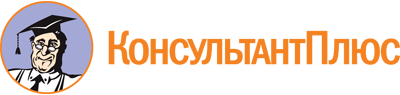 Постановление Правительства РМ от 28.01.2013 N 18
(ред. от 20.06.2023)
"Об утверждении Порядка определения объема и предоставления субсидий детским и молодежным социально ориентированным некоммерческим организациям"Документ предоставлен КонсультантПлюс

www.consultant.ru

Дата сохранения: 25.06.2023
 Список изменяющих документов(в ред. постановлений Правительства РМ от 19.01.2015 N 31,от 01.02.2016 N 46, от 06.04.2016 N 172, от 22.02.2017 N 123,от 30.03.2018 N 189, от 25.03.2019 N 136, от 17.08.2020 N 482,от 19.04.2021 N 165, от 26.01.2023 N 40, от 06.06.2023 N 263,от 20.06.2023 N 283)Список изменяющих документов(в ред. Постановлений Правительства РМ от 19.04.2021 N 165,от 26.01.2023 N 40, от 06.06.2023 N 263, от 20.06.2023 N 283)Наименование показателяЕдиница измеренияКоличествоСрокиКоличество проводимых молодежных межрегиональных, республиканских, городских, районных мероприятийштукОхват молодежи молодежными межрегиональными, республиканскими, городскими, районными мероприятиямичеловек